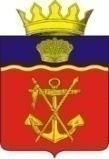 АДМИНИСТРАЦИЯКАЛАЧЁВСКОГО МУНИЦИПАЛЬНОГО РАЙОНАВОЛГОГРАДСКОЙ ОБЛАСТИПОСТАНОВЛЕНИЕОт 03.12.2018 г. № 1295Об утверждении плана проведения плановых проверок физических лиц по осуществлению муниципального земельного контроля в отношении объектов земельных отношений, расположенных в границах сельских поселений входящих в состав Калачевского муниципального района Волгоградской области на 2019 годВ соответствии с Федеральным законом от 06 октября 2003 г. № 131-ФЗ "Об общих принципах организации местного самоуправления в Российской Федерации", статьей 72 Земельного кодекса Российской Федерации,  постановлением администрации Калачевского муниципального района Волгоградской области от 19.06.2017г № 619 «Об утверждении административного регламента исполнения муниципальной функции по осуществлению муниципального земельного  контроля в отношении объектов земельных отношений, расположенных в границах сельских поселений входящих в состав Калачевского муниципального района Волгоградской области», руководствуясь Уставом Калачевского муниципального района Волгоградской области п о с т а н о в л я ю:1. Утвердить план проведения плановых проверок физических лиц по осуществлению муниципального земельного контроля в отношении объектов земельных отношений, расположенных в границах сельских поселений входящих в состав Калачевского муниципального района Волгоградской области на 2019 год, согласно приложению.2. Настоящее постановление подлежит официальному опубликованию.3. Контроль исполнения настоящего постановления оставляю за собой.И.о. Главы Калачевского муниципального района                                                              Н.П. ЗемсковаПриложение к постановлению Администрации Калачевского муниципального района Волгоградской области от 03.12.2018 №1295ПЛАНпроведения плановых проверок физических лиц  по осуществлению муниципального земельного контроля на территории сельских  поселений Калачевского муниципального района Волгоградской области на 2019 год.№ п/пФамилия, имя, отчество физического лица,адрес его проживанияКадастровый номер, адрес проверяемого земельного участкаЦель проведения проверкиОснование проведения проверкиДата начала проведения проверкиСрок проведения плановой проверки, рабочих днейФорма проведения проверки (документарная/выездная, документарная и выездная)1Волков Владимир Петрович,Волгоградская область, Калачевский район, п. Волгодонской, ул. Водопроводная, дом 1 «а»34:09:040104:38Местоположение установлено относительно ориентира, расположенного в границах участка. Почтовый адрес ориентира: обл.Волгоградская,р-н Калачевский, п. Волгодонской, ул. Водопроводная, дом 1 «а»Проверка соблюдения земельного законодательства в соответствии со ст.72 Земельного кодекса РФП. 3.1.3.3 приложения к Постановлению АКМР ВО  от 19.06.2017  № 619Февраль20Выездная2Турченкова Анна Васильевна,Волгоградская область, Калачевский район, п. Волгодонской, ул. Водопроводная, дом 10 кв 134:09:040104:17Местоположение установлено относительно ориентира, расположенного в границах участка. Почтовый адрес ориентира: обл.Волгоградская,р-н Калачевский, п. Волгодонской, ул. Водопроводная, дом 10/1Проверка соблюдения земельного законодательства в соответствии со ст.72 Земельного кодекса РФП. 3.1.3.3 приложения к Постановлению АКМР ВО  от 19.06.2017  № 619Февраль20Выездная3Филюрин Виктор ИвановичВолгоградская область, Калачевский район, п. Волгодонской, ул. Водопроводная, дом 10 кв 134:09:040104:4обл.Волгоградская,р-н Калачевский, п. Волгодонской, ул. Водопроводная, дом 14/2Проверка соблюдения земельного законодательства в соответствии со ст.72 Земельного кодекса РФП. 3.1.3.3 приложения к Постановлению АКМР ВО  от 19.06.2017  № 619Февраль 20Выездная4Качанова Оксана АлександровнаВолгоградская область, Калачевский район,п. Пятиморск, ул. Песчаная, дом № 8, кв. 334:09:020604:61обл.Волгоградская,р-н Калачевский, п. Пятиморск, ул. Озерная, дом № 39Проверка соблюдения земельного законодательства в соответствии со ст.72 Земельного кодекса РФП. 3.1.3.3 приложения к Постановлению АКМР ВО  от 19.06.2017  № 619Апрель20Выездная5Бондарева ЗинаидаАлександровнаВолгоградская область, Калачевский район,п. Пятиморск, ул. Озерная, дом № 2734:09:020604:48обл.Волгоградская,р-н Калачевский, п. Пятиморск, ул. Озерная, дом № 27Проверка соблюдения земельного законодательства в соответствии со ст.72 Земельного кодекса РФП. 3.1.3.3 приложения к Постановлению АКМР ВО  от 19.06.2017  № 619Апрель20Проверка соблюдения земельного законодательства в соответствии со ст.72 Земельного кодекса РФ6Спиридонов Сергей АлексевичВолгоградская область, Калачевский район,п. Пятиморск, ул. Чапаева, дом 1034:09:020634:9обл.Волгоградская,р-н Калачевский, п. Пятиморск, ул. Чапаева, дом 10Проверка соблюдения земельного законодательства в соответствии со ст.72 Земельного кодекса РФП. 3.1.3.3 приложения к Постановлению АКМР ВО  от 19.06.2017  № 619Апрель20Проверка соблюдения земельного законодательства в соответствии со ст.72 Земельного кодекса РФ7Болдарева Елена Александровна,Волгоградская обл., г. Волгоград, ул. Куприна, дом 12034:09:020610:144обл.Волгоградская,р-н Калачевский, с/т «Волна-2», участок № 17 АПроверка соблюдения земельного законодательства в соответствии со ст.72 Земельного кодекса РФП. 3.1.3.3 приложения к Постановлению АКМР ВО  от 19.06.2017  № 619Август20Выездная8Исмаилова Светлана Николаевна,Волгоградская обл., г. Волгоград, пер. Аэропортовский, дом 2, кв. 1334:09:020610:132обл.Волгоградская,р-н Калачевский, СТ «Волна-2», участок № 14 «А»Проверка соблюдения земельного законодательства в соответствии со ст.72 Земельного кодекса РФП. 3.1.3.3 приложения к Постановлению АКМР ВО  от 19.06.2017  № 619Август20Выездная9Склокин Николай Иванович,Волгоградская обл., г. Волгоград, ул. им. Грамши, дом 49, кв. 6534:09:020634:715обл.Волгоградская, р-н Калачевский, СТ «Волна-2», участок № 12Проверка соблюдения земельного законодательства в соответствии со ст.72 Земельного кодекса РФП. 3.1.3.3 приложения к Постановлению АКМР ВО  от 19.06.2017  № 619Август20Выездная10Геворгян Сусанна ВардкесовнаВолгоградская область, Калачевский район, пос. Прудбой, ул. Молодежная, дом 234:09:030712:74Волгоградская обл.,Калачевский р-н, пос. Прудбой, ул. Молодежная, дом 2Проверка соблюдения земельного законодательства в соответствии со ст.72 Земельного кодекса РФП. 3.1.3.3 приложения к Постановлению АКМР ВО  от 19.06.2017  № 619Ноябрь20Выездная